Kincset érő közösségek pályázat eseményeA Kazinczy Ferenc Tagiskola német dráma szakkörének tagjai szoros kapcsolatot ápolnak az isztiméri Nyugdíjas klubbal, valamint a Német Nemzetiségi Önkormányzattal. Céljuk a még élő sváb hagyományok ápolása, megismertetése a diákokkal. A közös foglakozáson sváb recepteket gyűjtöttek, fordítottak, illusztrációkat készítettek. A sváb konyha már múzeumba illő eszközeit is kezükbe vehették a diákok. A nyugdíjasok az elkészített kézimunkákat is szívesen bemutatták a gyerekeknek. A beszélgetés során megismerhették pl. a kvarcedli sütés titkát, a nyomómintákat. A nyugdíjasokkal hamar közös hangot találtak a kisdiákok, szókincsük is gyarapodott a rendezvény folyamán.Terveik között szerepel egy közös naptár készítése, valamint közös sütés, főzés, a sváb ételek kóstolása is. Gömbösné Rostaházi Judit és Fiedler Albertné programszervezők ígéretet tettek a programok folytatására.Kincsesbánya, 2018. szeptember 19.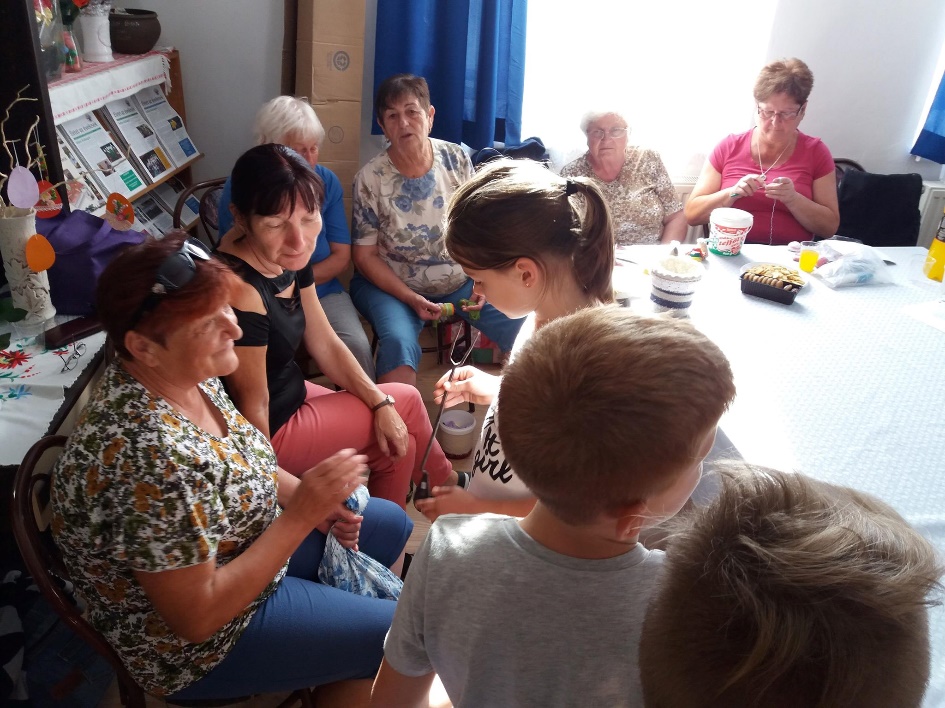 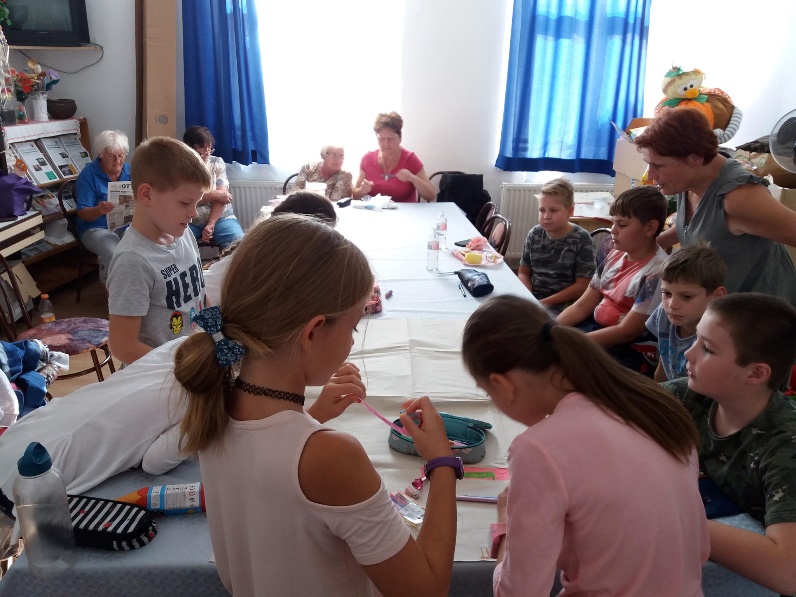 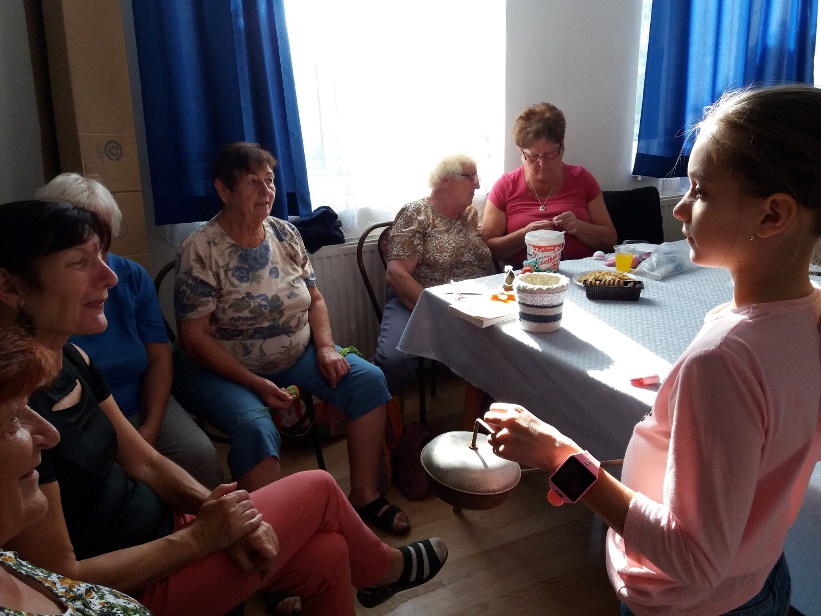 